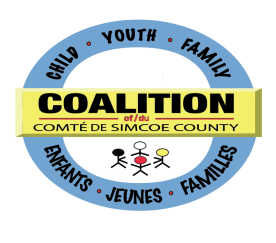 PLANNING STRATEGY TABLE MEETINGSeptember 11, 2012, 1:30-3:30 p.m.The Common Roof (165 Ferris Lane, Barrie)MINUTESPresent:  Regrets:				Guests: Tanya Stevenson (Mackenzie Health), Brian Beech (Kinark)Thanks to The Common Roof for hosting today’s meeting.Approval of Minutes May 8, 2012Minutes approved as circulated. Approval of AgendaAgenda approved as circulated.Attendance chart was distributed prior to the meeting. We do require people to attend regularly so we meet quorum. It was noticed that year end and year beginning (June and September) attendance is down. ACTION: This to be discussed further next month with John present.Table UpdatesInfrastructure: http://www.simcoecountycoalition.ca/en/members/infrastructuretable/infrastructure_minutes.aspx Secretariat: http://www.simcoecountycoalition.ca/en/members/secretariat/secretariat_minutes.aspx Council: http://www.simcoecountycoalition.ca/en/members/council/council_minutes.aspx LHIN Update: Eric Sutton reported to Integrated Working Task Group Aug 29 on joint child and adolescent mental health and addictions planning as follows: Process of visioning, environmental scan, pathways for 0-6, school age and transitional age children/youth has yielded 40 recommendationsMany of these will be assigned to existing groups, some need new funding, some have resulted in new groups. Two examples: Intake and Assessment working group (Pat M, Wanda R will co chair) will work on single point of intake and triage and two stage approach to assessment, incorporate a regional tele-psychiatry strategy; Wellness Promotion working group from 0-6 through transitional age clarify messages, recommend implementation approaches (Peggy Govers to chair)Youth engagement, human resource needs, hospital discharge and reconnection through CCAC nurses in schools, awaiting further news on RVH inpatient beds, potential for Pathways to ED pilotSystem Navigation Council supporting single point of access for info and referral re mental health and addictions (similar to 211 and CCAC arrangement)Walk-in Clinic multi-partner single session strategyCAMH Service Collaborative (Transition Age Youth and other strategies for age 14-25)NetworksCOMPASS: Dr. Pat Carney (SMCDSB) provided an update. Documentation and a power point presentation with information on COMPASS local teams, Co-Chair and Co-Management groups. ACTION: It was suggested that a representative from the developmental disabilities area be contacted to sit on COMPASS Co-management. Kristina to distribute this information via e-mail for all members. Francophone COMPASS:  Julie Bellehumeur joined the group and provided an update. A power point presentation was done. All agreed that this group is on track and congratulated them on their hard work! ACTION: Kristina to provide copies of the power point and template information to members electronically.  Task Group ReportsTriple P: Brian Beech from Kinark joined the group to discuss the Triple P program; it is 7 years in and continues to expand in scope of service delivery and how they are delivered (i.e. via the school boards). Training to front line staff for evidence based program however, this is at a high cost. Brian walked through the goals and provided information on each. It was suggested to deliver Triple P to teachers however, due to cost, other ways to deliver have been developed. It was suggested that this group could help with training possibly through the Best Start Network; the only dollars is the Best Start envelope which is not large or annualized; this would need to be discussed at the Best Start Network which Peggy Govers attends and can bring forward into their future planning, strategic plan and logic model. There are behavioural supports via the LHIN as well for future when discussing children and youth; Peggy Govers also sits at this table. ACTION: Copies of the information template to be distributed to the group electronically. It would be interesting to include some of Goal e) participation of youth in the planning process; may be something to investigate. Brian to provide information on the year over year of families served by the program (1,000 this past year). Strategic PlanNeed to review the work plan of this Planning Table (copies provided to members prior to this meeting). All have seen the plan and new items are in the Results column. ACTION: Members to review the Results column this week and provide feedback to Deb. Jim Harris will be presenting this to Coalition Council September 27 on behalf of John and Mary Jean. Deb to include the Francophone COMPASS information in the work plan from what was presented today by Julie, and FNMI based on Brenda Jackson’s ACBC update. Business ArisingStrategic Planning Day 2013 – Initial Discussion: Focus on how to measure outcomes/evaluation that is meaningful. This group is tasked with organizing this day next fall. ACTION: A small task force to be developed in the coming months to discuss this day.ASD Presentation: Tanya Stevenson joined the group to discuss Autism Spectrum Disorder Reference Group. Please see attached information sheet with background and other information. The question posed was whether this Reference Group should continue; discussion ensued due to financial and resource time commitment required to run this group. There is some struggle right now with vision of this group so financial commitment would be difficult for any organization/agency. It was suggested that as a system we need to support ASD as it is one of the most common disorders in Simcoe County (1/3 of the preschool service at RVH).  It is a concern to have this planning body around ASD not continue with such a high prevalence need in our community. Even if organizations accepted a United Way or Trillium facilitation grant to have support to continue.  ACTION: There is support in principal for continuing this group and suggested to apply for initial funding from Trillium or United Way to hire facilitator to help with developing a clear vision and mission. One of participating organizations might help with the proposal and sponsor the project. Suggest relooking at the member list. The group asked Tanya to come back and update on the group’s progress. Report Cards on Child Wellbeing: Copies were distributed prior to this meeting to members for information and review. This was from a June 2012 presentation by a Health Specialist from Dufferin. The mission and background was discussed by Mary Jean. Arfona spoke to the needs of data within Simcoe County for children and youth; this report card would address this part of the Advocacy document When Working Better Together Still Isn’t Enough. Arfona also spoke to some information via Lakehead University that is to be shared next week at their data meeting; they have asked if they could come to this table to discuss opportunities. ACTION: Mary Jean to connect with Health Specialist for our October Planning Table meeting. Arfona to report to the Resilience Collaborative meeting next week and ask if they would like to share their information here at Planning in October or November. All interested in pursuing this. This is also seen as relevant to our next Strategic Plan which should address Coalition impact on the lives of children and families.Terms of Reference for Integrated Working Group (IWTG) Update :. Copies of the revised terms were distributed prior to the meeting for members.  ACTION: All approved this draft with no changes; to go to Council September 27 to finalize.Georgian Research Analyst Program: Information from Jeff Cole (Georgian College) was distributed prior to this meeting for member information. ACTION: If interested in this program members to contact Jeff Cole directly at jeff.cole@georgiancollege.ca. Kristina to resend this information. Behavioural Planning Day Update: Ligaya reported on behavioural supports as they relate to children and youth and what is being done. This report is to be completed in a couple of months. Ligaya has spoke to the behavioural services group and LHIN is focussed on adults and planning for children and youth have not yet been discussed. ACTION: Ligaya to speak to John further about this.Next Meeting: Tuesday, October 9, 20121:30-4:00 p.m., The Common RoofBellehumeur, Julie (for N. Martins)Forrest, GiseleVeenstra, Kristina (recorder)Byrch, LigayaHarris, Jim Walther, BarnabasCarney, Pat Dr.Malane, PatWatson, Mary Jean (Co-Chair)Cole, SandraRiggin-Springstead, MaryWoods, DebZweirs, ArfonaBlue, Danette D’Ambrosio, LoraThurston, SandyCascagnette, FionaHenderson, HeatherVilliella, MelissaClarke, John (Co-Chair)Jackson, Brenda